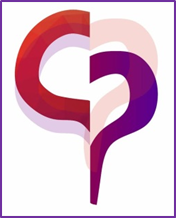 ACTA  DE LA REUNIÓN   DEL GRUPO DE TRABAJO: Desarrollo de programa de Educación EmocionalPERIODO:   Primer TrimestreFECHA:	27/11/2017			HORA  DE COMIENZO: 17:30COORDINADOR/A: Rocío Manzanares BelmonteEn  Huércal Overa , siendo las 17:30    horas del día 27 de Noviembre de 2017  , se reúne el Equipo Docente del   Grupo de Trabajo Desarrollo de programa de Educación Emocional para realizar la sesión correspondiente al trabajo en el Grupo de Trabajo, con los siguientes asistentes:-Navarro Mira Nancy María-García García María Del Mar-Bernal Martínez Elisa-Navarro Sánchez María José-Manzanares Belmonte RocíoSin más asuntos que tratar, se levanta la sesión a las 18:30 horas.			En Huércal Overa a 27 de Noviembre de  20117E/La  coordinador/aFdo: Rocío Manzanares BelmonteASUNTOS A TRATAR:Explicación de la dinámica del grupo de trabajoExplicación y uso de colabora 3.0Definición de conceptos básicosReconocimiento y estudio de las 6 emociones básicasACUERDOS ADOPTADOSSe explica como vamos a trabajar a lo largo de todo el curso para desarrollar este grupo de trabajo. De esta manera se dividen las emociones básicas entre todos los participantes y su temporalización.Se explica el uso de colabora, así como su inicio de sesión.Se solventan los problemas con el acceso de ciertos participantes.Se definen los conceptos básicos a trabajar durante el grupo de trabajo.Se estudian las principales emociones.RUEGOS Y PREGUNTAS-Dudas con el inicio y las claves de Colabora 3.0